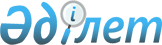 Об определении видов общественных работ для лиц, осужденных к отбыванию наказания в виде привлечения к общественным работамПостановление акимата города Туркестан Туркестанской области от 11 января 2023 года № 5
      В соответствии с пунктом 1 статьи 43 Уголовно-исполнительного кодекса Республики Казахстан от 5 июля 2014 года, пунктом 2 статьи 31 Закона Республики Казахстан от 23 января 2001 года "О местном государственном управлении и самоуправлении в Республике Казахстан" акимат города Туркестан ПОСТАНОВЛЯЕТ:
      1. Определить виды общественных работ для лиц, осужденных к отбыванию наказания в виде привлечения к общественным работам по благоустройству и уборки территорий города. 
      2. Местом для привлечения осужденных к общественным работам в городе Туркестан выбрать Коммунальное государственное учреждение "Жасыл Туркестан" и товарищество с ограниченной ответственностью "Түркістан жарық-тазалық" отдела инфраструктуры и коммуникаций акимата города Туркестан. 
      3. Контроль за исполнением настоящего постановления возложить на заместителя акима города Оразбекова Б.
      4. Настоящее постановление вводится в действие со дня его первого официального опубликования.
					© 2012. РГП на ПХВ «Институт законодательства и правовой информации Республики Казахстан» Министерства юстиции Республики Казахстан
				
      Аким города

Н.Турашбеков
